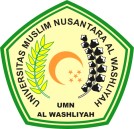 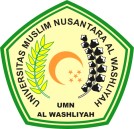 TANDA PERSETUJUANNama	: PUSPA INDAH SARINPM	: 173114090Jurusan	: ManajemenProgram Studi	: Ekonomi Manajemen Jenjang Pendidikan	: Strata Satu (S-1)Judul Skripsi	:  Pengaruh	Pemberdayaan	Usaha	Kecil	danMenengah Terhadap Kesejahteraan Masyarakat Desa Sukajadi Kecamatan Perbaungan Kabupaten Serdang Bedagai.Disetujui Oleh :	MengetahuiKa. Prodi Manajemen	PembimbingToni Hidayat, SE., M.Si	Tukimin Lubis, SE., M.MANIDN. 0102097201	NIDN. 0115086001Diuji Pada Tanggal	:Judicium	:PANITIA UJIANKetua	SekretarisDr. KRT. Hardi Mulyono K. Surbakti	Anggia Sari Lubis, SE., M.Si NIDN. 0111116303	NIDN. 0129078701